		MINUTES		                                                                                                                                                                                                       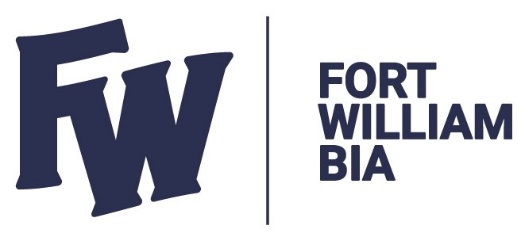 Board of Management Meeting						                        May 16, 2023                                               Meeting No: 05-2023					 Recording: Raechel Reed – Administrative CoordinatorMinutes:Present                                                                                                     RegretsPresent                                                                                                     RegretsPresent                                                                                                     RegretsAbsentKatrina O’Neill- ChairScotia KauppiDr. Brian Schroeder- DirectorTony DiPaoloJackie Laderoute- DirectorRajni Agarwal- CouncillorItemDescriptionAction Responsibility1.0Meeting called to order at 5:30 pm no disclosure of interest 2.0APPROVAL OF AGENDAMotion- 20- 2023Motion to approve Agenda 05-2023Moved by: Jackie Laderoute                   Seconded by: Dr. SchroederCARRIED3.0APPROVAL OF MINUTESMotion- 21- 2023Motion to accept and approve Meeting minutes No: 04-2023Moved by:  Dr. Schroeder Seconded by: Jackie LaderouteCARRIED4.0BUSINESS ARISING FROM PAST MINUTES4.1 Vacant Properties- Showcasing vacant properties for rent on the BIA website and social media’s will give property owners more avenues to advertise and promote their rental spaces.Rajni to work with coordinator on finalizing the rentals website details and bring it to the next meeting* send out email blast to membership when it goes live.* if businesses want to add their listings contact coordinator with the necessary information pictures and details4.2 Strategic Plan – Katrina O’Neill* Be strategic and focus oriented, on the goals we want to accomplish for the year* The board needs to better connected to the membership and bridging those gaps are important* The area has a large majority of social services organizations and health services* Break them up into sectors and promote 1 business a week* Continuous monthly messaging for the members is key* Provide education and support to the membership through training sessions, coffee talks, after hours socials and speakers panels* Planning for Christmas needs to start sooner and finalized by October. That way we aren’t in a rush and all logistics can be planned out properly4.3 Parking and Accessibility – All letters or documentation sent on behalf of the BIA must be proofread and approved by the board as a general consensus.ACTIONDISCUSSIONDISCUSSIONDISCUSSIONCOORDINATOR5.0COMMITTEE REPORTS5.1 Financial and Treasurer’s Report- Katrina O’NeillDEFER5.2 BEAUTIFICATION – Rajni AgarwalThe arch needs to come down from Victoriaville Rajni suggests submitting an application to The Clean Green and Beautiful committee. Quotes are requested 1. Cost to dismantle the Arch – 5 Star Electric2. Cost to refurbish it- PACE3. Cost to set it up in Paterson Park- 5 Star ElectricMotion- 22- 2023 Motion to submit an application to the Clean Green and Beautiful Committee for the removal repair and installation of the Arch above Victoriaville in Paterson Park Moved by: Jackie Laderoute   Seconded by: Dr. SchroederMotion- 23- 2023Motion to submit a second application to the Clean Green and Beautiful Committee for the potted trees and extra flowers. Moved by: Jackie Laderoute   Seconded by: Dr. SchroederFlowers- Creekside Nursery are providing the flowers to fill the hanging baskets and the Horticulture society are planting the flowers. Top soil you can get a trailer and fill up on free compost. If not top soil for the baskets is around $300Motion- 24- 2023 Motion to approve $2500 for flowers from Creekside Nursery$300 for top soil and a $500 honorarium for The Horticulture Society of Thunder Bay for planting the flowers.Moved by: Dr. Schroeder   Seconded by: Jackie LaderouteACTIONCARRIEDCARRIEDCARRIEDRajni Agarwal & Coordinator5.3  SAFETY AND SECURITY UPDATECor Officers would like to meet with the board and discuss safety. Set up to meet June 6th at 1 pm if that works for themDISCUSSIONACTIONCOORDINATOR5.4  MARKETING AND PROMOTIONS – Scotia KauppiDEFER5.5  REVITALIZATION COMMITTEE UPDATE – Scotia KauppiDEFER6.0NEW BUSINESS 6.1  Executive Board Elections DEFER7.0NEXT MEETINGJune 13th at 5pm in the BIA \OfficeMotion-25-2023Meeting adjourned at: 6:36 PM   Moved by: Jackie Laderoute                   Seconded by: Katrina O’NeillCARRIED